Publicado en Madrid el 08/04/2020 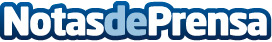 El traslado y puesta en marcha de los respiradores en EspañaLos respiradores se han convertido en herramientas esenciales para combatir los efectos del coronavirus. La multinacional Dräger trabaja en el proceso de traslado e instalación en España, en el que la rapidez es fundamental para salvar una vidaDatos de contacto:3AW PR657335082Nota de prensa publicada en: https://www.notasdeprensa.es/el-traslado-y-puesta-en-marcha-de-los Categorias: Nacional Medicina Sociedad Ciberseguridad Otras Industrias Otras ciencias http://www.notasdeprensa.es